I. Terminy w postępowaniu rekrutacyjnymzłożenie wniosku o przyjęcie do szkoły (podanie o przyjęcie do szkoły – na formularzu szkolnym) lub w wersji elektronicznej na adres zsp@powiatkolno.pl: skan wypełnionego i podpisanego formularza szkolnego); wniosek powinien być podpisany przez co najmniej jednego rodzica/prawnego opiekuna – od 16 maja 2022 r. do 20 czerwca 2022 r. do godz. 15:00uzupełnienie wniosku o przyjęcie do szkoły o świadectwo ukończenia szkoły podstawowej i o zaświadczenie o wyniku egzaminu ósmoklasisty – od 24 czerwca 2022 r. do 13 lipca 2022 r. do godz. 15:00. Jeśli ktoś jest zdecydowany można złożyć oryginały zaświadczenia o wynikach egzaminu ósmoklasisty i świadectwa ukończenia szkoły.ogłoszenie listy kandydatów zakwalifikowanych i niezakwalifikowanych – 21 lipca 2022 r. o godz. 10:00potwierdzenie przez rodzica kandydata woli podjęcia nauki w szkole poprzez złożenie oryginału świadectwa ukończenia szkoły podstawowej i oryginału zaświadczenia o wynikach egzaminu ósmoklasisty oraz 2 fotografie (podpisane czytelnie na odwrocie), o ile nie zostały one złożone w uzupełnieniu wniosku o przyjęcie do szkoły – od 21 lipca 2022 r. do 29 lipca 2022 r. do godz. 15:00ogłoszenie listy kandydatów przyjętych i nieprzyjętych – 1 sierpnia 2022 r. o godz. 10:00w postępowaniu rekrutacyjnym do szkół ponadpodstawowych na rok szkolny 2022/2023 odstąpiono od przeprowadzania postępowania uzupełniającego z uwagi na brak możliwości przeprowadzenia tego postępowania z zachowaniem terminu przewidzianego w prawie (w art. 161 ust. 2 ustawy – Prawo Oświatowe), tj. do końca sierpnia roku poprzedzającego rok szkolny, na który jest przeprowadzane postępowanie rekrutacyjne.II. Zasady rekrutacji:1. O przyjęcie do klasy pierwszej mogą się ubiegać absolwenci szkół podstawowych. 2. O przyjęciu do klasy pierwszej decyduje suma punktów uzyskana przez kandydata za:3. Punkty za stopnie z zajęć edukacyjnych wskazanych przez dyrektora liceum w poszczególnych profilach:PRZYRODNICZY 		– przedmioty:  geografia, język angielskiMEDYCZNY 			– przedmioty:  biologia, chemia,EKOLOGICZNY			– przedmioty:  biologia, geografia,HUMANISTYCZNY 		– przedmioty:  historia, język angielskiSPOŁECZNY 			– przedmioty:  wos, język angielski4. Do klasy pierwszej przyjmowani są kandydaci w kolejności liczby uzyskanych punktów.III. Liczba miejsc w klasach I w roku szkolnym 2022/2023 – 90 (trzy oddziały).IV. Oferta edukacyjna:szkoła oferuje nauczanie w 6 profilach:PRZYRODNICZY 		– przedmioty rozszerzone:  matematyka, geografia, język angielskiMEDYCZNY 			– przedmioty rozszerzone:  biologia, chemia, język angielskiEKOLOGICZNY			– przedmioty rozszerzone:  biologia, geografia, język angielskiHUMANISTYCZNY 		– przedmioty rozszerzone:  język polski, historia, język angielskiSPOŁECZNY 			– przedmioty rozszerzone:  język polski, wos, język angielskiminimalna ilość uczniów w oddziale – 24, w profilu – 9,nauczanie języka angielskiego odbywa się w grupach międzyoddziałowych z podziałem na stopnie zaawansowania.IV. Inne informacje o szkole:nauczanie przedmiotów w zakresie rozszerzonym trwa od klasy I do IV,szkoła dysponuje pracownią internetową, bogato wyposażoną biblioteką zintegrowaną z czytelnią szkolną, nowoczesną pracownią chemiczną, bogato wyposażoną halą sportową oraz boiskiem wielofunkcyjnym.dziewczęta w roku szkolnym 2022/2023 będą reprezentowały szkołę w II lidze piłki siatkowej a chłopcy w III lidze futsalu.Formularze podania udostępnia kancelaria I LO w Kolnie w godz. 800 – 1430 od poniedziałku do piątku.Wszystkie informacje w naszej witrynie: www.1lokolno.pl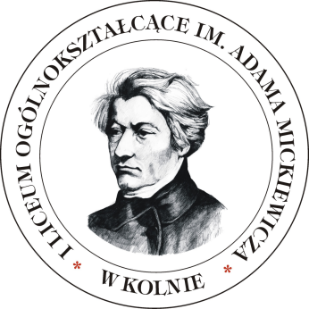 I Liceum Ogólnokształcące  
im. Adama Mickiewicza18-500 Kolno   ul. Wojska Polskiego 34   tel. (0-86) 278-26-61Informacja dla absolwentów szkół podstawowych
kandydatów do klasy IRekrutacja trwa od 16 maja do 1 sierpnia 2022 r.Kryteria – egzamin ósmoklasistyWyniki z egzaminu ósmoklasisty w %Punkty rekrutacyjnewynik z języka polskiego(max) 100 %x 0,35 = 35 pktwynik z matematyki(max) 100 %x 0,35 = 35 pktwynik z języka obcego nowożytnego(max) 100 %x 0,30 = 30 pktMaksymalnie100 pktKryteria – świadectwoPunkty rekrutacyjnePunkty rekrutacyjneOcena z języka polskiego(max) 18 pkt(max) 18 pktOcena z matematyki(max) 18 pkt(max) 18 pktOcena z I przedmiotu ustalonego przez dyrektora szkoły(max) 18 pkt(max) 18 pktOcena z II przedmiotu ustalonego przez dyrektora szkoły(max) 18 pkt(max) 18 pktAktywność społeczna, w tym na rzecz środowiska szkolnego(max) 3 pkt(max) 3 pktŚwiadectwo ukończenia szkoły podstawowej z wyróżnieniem7 pkt7 pktSzczególne osiągnięcia(max) 18 pkt(max) 18 pktMaksymalnie100 pkt100 pktRazem200 pkt200 pkt